      ПОСТАНОВЛЕНИЕ                                     Главы муниципального образования«Натырбовское сельское поселение»«5» апреля  2017г.                                              № 16  .                                              с.Натырбово О внесении изменений в Постановление главы муниципального образования «Натырбовское сельское поселение» № 37 от 10.06.2016г. «Об утверждении Положения о порядке расходования средств резервного фонда администрации муниципального образования «Натырбовское сельское поселение»».         В соответствии с ч. 4 ст. 81 Бюджетного  кодекса РФ, на основании протеста прокуратуры Кошехабльского района от 28.03.2017г.  за № 4-38-2017/1066,  руководствуясь Уставом муниципального образования «Натырбовское сельское поселение» П О С Т А Н О В Л Я Ю :Внести в Постановление главы муниципального образования «Натырбовское сельское поселение»  № 37 от 10.06.2016г. «Об утверждении  Положения о порядке расходования средств резервного фонда администрации муниципального образования «Натырбовское сельское поселение»»  следующие изменения: п. 3.1 изложить в следующей редакции:  «3.1. Средства резервного фонда администрации муниципального образования     «Натырбовское сельское поселение» направляются на финансовое обеспечение     непредвиденных расходов, в том числе на проведение аварийно-восстановительных     работ и иных мероприятий, связанных с ликвидацией последствий стихийных    бедствий и других чрезвычайных ситуаций, а также на иные мероприятия,    предусмотренные  в пункте 5.3 части 5 настоящего Положения».Настоящее Постановление  обнародовать на информационном стенде в администрации  поселения, и разместить  на  официальном сайте администрации в сети Интернет  по адресу: //adm-natyrbovo.ru//Настоящее Постановление вступает в силу со дня его обнародования.Глава муниципального образования«Натырбовское сельское поселение»                                    Н.В.КасицынаУРЫСЫЕ ФЕДЕРАЦИЕАДЫГЭ РЕСПУБЛИКМУНИЦИПАЛЬНЭ  ГЪЭПСЫКIЭ ЗИIЭ «НАТЫРБЫЕ  КЪОДЖЭ ПСЭУПI»385434 с. Натырбово,ул. Советская № 52тел./факс 9-76-69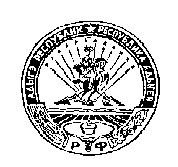 РОССИЙСКАЯ ФЕДЕРАЦИЯРЕСПУБЛИКА АДЫГЕЯМУНИЦИПАЛЬНОЕ ОБРАЗОВАНИЕ«НАТЫРБОВСКОЕ СЕЛЬСКОЕ ПОСЕЛЕНИЕ»385434 с. Натырбово, ул. Советская № 52тел./факс 9-76-69